Formulario de información de arrendamientoPor favor revise este formulario cuidadosamente. Este formulario no es un contrato de arrendamiento. El propósito de este formulario es capturar la información requerida contenida en el contrato de arrendamiento ejecutado. Este es un formulario obligatorio que debe completarse en el momento del contrato de arrendamiento del participante e incluirse en el archivo del participante como parte de su paquete de ocupación. Información de arrendamiento1. Unidad de contrato: (ingrese la dirección de la unidad (debe incluir el código postal), incluido el número de apartamento, si corresponde)DIRECCIÓN DE LA PROPIEDAD2. Inquilino: (Ingresar nombre completo y número del Seguro Social del jefe del hogar)                 Jefe del hogar	El Propietario/Arrendador reconoce que el alquiler del contrato que se aprobó para esta unidad, si la unidad es una casa unifamiliar, en fila interior o adosada, se basó en que el participante tuviera acceso a toda la vivienda. El Propietario/Arrendador también reconoce que si el Propietario/Arrendador a sabiendas permite que otra familia ocupe cualquier parte de la vivienda que no haya sido aprobada por el DHS, al conocer y verificar dicho acto, el DHS puede recuperar los pagos HAP hechos al propietario del momento en que tuvo lugar la ocupación no autorizada. DHS también puede rescindir el contrato de HAP por tal acto.Iniciales del propietario/arrendador ______INICIALES DEL ARRENDADOR________   Iniciales del participante _________FIRMAS REQUERIDAS:INQUILINO:                    _______________________________          ______________                                                  Firma del inquilino                           Fecha de la firmaPROPIETARIO/ARRENDADOR:     __FIRMA DEL PROPIETARIO___________________________        _______________                                            Firma del Propietario/Arrendador                  Fecha de la firmaPERSONAL DEL DHS              _____________________________________________________                                  ___________                                                            Firma del personal de DHS	                                                                   Fecha de la firmaEl personal de DHS reconoce que el participante y el propietario han recibido una copia de este formulario. Iniciales del personal _______________                     Páginas de muestra del contrato HAPInstrucciones de uso del Contrato HAP                                           Página 1Este formulario de Contrato de Pagos de Asistencia de Vivienda (contrato HAP) se utiliza para brindar asistencia bajo el Programa de Estabilización y Reubicación Familiar del Departamento de Servicios Humanos (DHS) del Distrito de Columbia (Distrito).   Se requiere el uso de este contrato HAP. No se permite la modificación del contrato HAP. FRSP es administrado por DHS. El contrato HAP es un acuerdo entre DHS y el propietario de una unidad ocupada por una familia asistida. Parte A: Información del contrato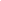 (Para preparar el contrato, complete toda la información del contrato en la Parte A)1.	Contenido del contratoParte A: Información del contratoParte B: Cuerpo del contratoParte C: Apéndice de arrendamiento2.	Inquilino:	____Nombre del inquilino_____________________________3.	Unidad de Contrato:  _______Dirección de la propiedad__________________________________4.	HogarLas siguientes personas pueden residir en la unidad.  No se pueden agregar otras personas al hogarsin la aprobación previa por escrito del propietario y del DHS.5.	Plazo de arrendamiento inicialEl término inicial comienza el (dd/mm/aaaa): _Fecha de mudanza del inquilino ________El plazo inicial finaliza el (dd/mm/aaaa):__ El último día del último mes completo de arrendamiento_______6.	Alquiler inicial al propietarioEl alquiler inicial al propietario es: _Depósito de seguridad + alquiler prorrateado_____Durante el plazo inicial del arrendamiento, el propietario no puede aumentar el alquiler. 7.	Pago inicial de asistencia para la viviendaEl plazo del contrato HAP comienza el primer día del plazo de arrendamiento inicial. Al comienzo del plazo del contratoHAP, el monto del pago de asistencia de vivienda por parte del DHS o su designado al propietario es _Monto de alquiler mensual_______ por mes.El monto del pago mensual de asistencia para la vivienda por parte del DHS o su designado al propietario está sujeto a cambios durante el plazo del contrato HAP de acuerdo con los requisitos del FRSPPágina 28.	Pago de servicios públicos       El cliente y el propietario acuerdan cumplir con los términos y condiciones descritos en el contrato de arrendamiento con respecto al pago de servicios públicos. Firmas:Dueño / Gerente de la unidadFIRMA DEL PROPIETARIODe no proporcionarse cualquiera de la información enumerada en este contrato HAP puede ocasionarse la demora o el rechazo de la participación de la familia o el propietario en el programa.Página 10